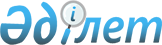 Об утверждении регламента государственной услуги "Выдача справок о наличии личного подсобного хозяйства"
					
			Утративший силу
			
			
		
					Постановление акимата Щербактинского района Павлодарской области от 25 декабря 2012 года N 424/9. Зарегистрировано Департаментом юстиции Павлодарской области 17 января 2013 года N 3342. Утратило силу постановлением акимата Щербактинского района Павлодарской области от 20 июня 2013 года N 209/5      Сноска. Утратило силу постановлением акимата Щербактинского района Павлодарской области от 20.06.2013 N 209/5.

      В соответствии с пунктом 4 статьи 9-1 Закона Республики Казахстан от 27 ноября 2000 года "Об административных процедурах", постановлением Правительства Республики Казахстан от 20 июля 2010 года N 745 "Об утверждении реестра государственных услуг, оказываемых физическим и юридическим лицам", в целях качественного оказания государственных услуг, акимат Щербактинского района ПОСТАНОВЛЯЕТ:



      1. Утвердить прилагаемый регламент государственной услуги "Выдача справок о наличии личного подсобного хозяйства".



      2. Контроль за исполнением настоящего постановления возложить на заместителя акима района Воробьева В.И.



      3. Настоящее постановление вводится в действие по истечении десяти календарных дней после дня его первого официального опубликования.      Аким района                                Е. Аскаров

Утверждено        

постановлением акимата    

Щербактинского района    

от 25 декабря 2012 года N 424/9 

Регламент государственной услуги

"Выдача справок о наличии личного подсобного хозяйства" 

1. Общие положения

      1. Настоящий регламент государственной услуги: "Выдача справок о наличии личного подсобного хозяйства" (далее - Регламент) разработан в соответствии с постановлением Правительства Республики Казахстан от 31 декабря 2009 года N 2318 "Об утверждении стандарта государственной услуги "Выдача справок о наличии личного подсобного хозяйства" (далее – Стандарт).



      2. Государственная услуга предоставляется государственными учреждениями аппаратов акимов сел и сельских округов Щербактинского района (далее – уполномоченные органы), пять дней в неделю, за исключением выходных и праздничных дней, с 9-00 часов до 18-30 часов, с перерывом на обед с 13-00 до 14-30 часов, по адресам, указанным в приложении 1 к настоящему регламенту.

      Также государственная услуга предоставляется через центр обслуживания населения на альтернативной основе (далее – центр), по адресу село Шарбакты, улица Чайко, 45.



      3. Форма оказываемой государственной услуги: не автоматизированная.



      4. Результатом оказываемой государственной услуги является справка о наличии личного подсобного хозяйства (на бумажном носителе), либо мотивированный ответ об отказе в предоставлении государственной услуги.



      5. Информация о порядке оказания государственной услуги содержится на информационных стендах, расположенных в помещении уполномоченных органов.



      6. Информация о государственной услуге размещается на официальном сайте акимата Щербактинского района www.sharbakty.pavlodar.gov.kz. 

2. Описание порядка действий (взаимодействия)

в процессе оказания государственной услуги

      7. Сроки оказания государственной услуги:

      1) государственная услуга оказывается с момента обращения, в течение 2 (двух) рабочих дней;

      2) максимально допустимое время ожидания до получения государственной услуги, оказываемой на месте в день обращения заявителя - не более 10 (десяти) минут;

      3) максимально допустимое время обслуживания потребителя государственной услуги – не более 10 (десяти) минут.



      8. Государственная услуга оказывается бесплатно.



      9. В предоставлении государственной услуги отказывается в случаях, предусмотренных в пункте 16 Стандарта. 

3. Описание порядка действий (взаимодействия)

в процессе оказания государственной услуги

      10. Государственная услуга предоставляется путем личного посещения потребителя, либо уполномоченного представителя, действующего на основании доверенности.



      11. Для получения государственной услуги потребитель представляет необходимые документы, определенные в пункте 11 Стандарта.



      12. Уполномоченный орган должен обеспечить сохранность, защиту и конфиденциальность информации о содержании документа потребителя.



      13. В процессе оказания государственной услуги при непосредственном обращении потребителя в уполномоченный орган задействованы следующие структурно-функциональные единицы:

      1) специалист уполномоченного органа;

      2) аким села или сельского округа.



      14. Текстовое табличное описание последовательности и взаимодействия административных действий (процедур) каждой структурно–функциональной единицы с указанием срока выполнения каждого административного действия (процедуры) приведено в приложении 2 к настоящему регламенту.



      15. Схемы, отражающие взаимосвязь между логической последовательностью административных действий в процессе оказания государственной услуги и структурно-функциональных единиц приведены в  приложении 3 к настоящему регламенту. 

4. Ответственность должностных лиц,

оказывающих государственные услуги

      16. Должностные лица уполномоченного органа несут ответственность за принимаемые ими решения и действия (бездействия) в ходе оказания государственной услуги в порядке предусмотренном законами Республики Казахстан.

Приложение 1        

к регламенту государственной услуги

"Выдача справок о наличии личного 

подсобного хозяйства"        

Перечень аппаратов акимов сел,

сельских округов Щербактинского района

Приложение 2        

к регламенту государственной услуги

"Выдача справок о наличии личного 

подсобного хозяйства"        

Описание действий структурно-функциональных единиц

Приложение 3        

к регламенту государственной услуги

"Выдача справок о наличии личного 

подсобного хозяйства"        

Схема процесса выдачи справки о

наличии личного подсобного хозяйства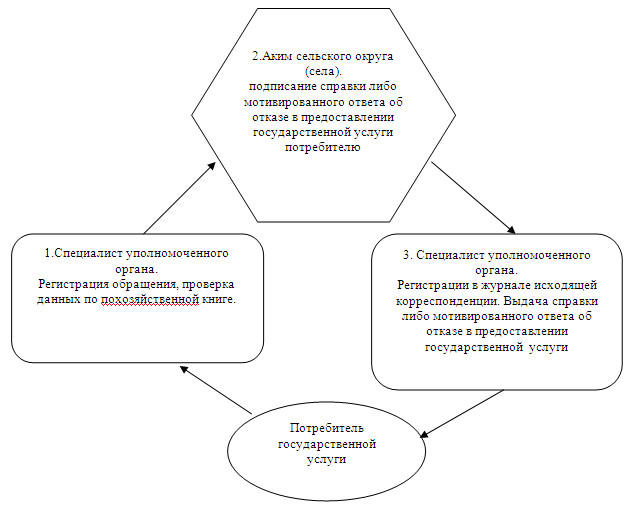 
					© 2012. РГП на ПХВ «Институт законодательства и правовой информации Республики Казахстан» Министерства юстиции Республики Казахстан
				N п/п
Полное наименование аппарата акима сельского округа
Наименование населенного пункта
Контактный телефон
Юридический адрес
Адрес сайта
1Государственное учреждение "Аппарат акима Александровского сельского округа"с. Александровка, с. Жана-Аул(87182)787151с. Александровка, улица 50 лет Октября, 27нет2Государственное учреждение "Аппарат акима Алексеевского сельского округа"с. Алексеевка, с. Николаевка, ст. Куркамыс, с. Бориктал(871836)21537с. Алексеевка, улица Молодежная, 23нет3Государственное учреждение "Аппарат акима Галкинского сельского округа"с. Галкино,с. Арбаиген, с. Кулат, с. Ботабас(871836)33404с. Галкино, улица Ленина, 1нет4Государственное учреждение "Аппарат акима Жылыбулакского сельского округа"с. Жылы-булак, с. Кос-кудук(871836)21518с. Жылы-булак, улица Ф.Садвакасова, 23нет5Государственное учреждение "Аппарат акима Ильичевского сельского округа"с. Богодаровка, с. Аникино(871836)40440с. Богодаровка, улица Школьная, 33нет6Государственное учреждение "Аппарат акима Карабидайского сельского округа"с. Сахновка, с. Марьяновка(8718363)22079с. Сахновка, улица нет7Государственное учреждение "Аппарат акима Красиловского сельского округа"с. Красиловка(871836)23100с. Красиловка, улицанет8Государственное учреждение "Аппарат акима Назаровского сельского округа"с. Назаровка, с. Каховка(871836)40310с. Назаровка, улица Победа, 11нет9Государственное учреждение "Аппарат акима Орловского сельского округа"с. Орловка(871836)29766с. Орловка, улица 1 мая, 33нет10Государственное учреждение "Аппарат акима Сосновского сельского округа"с. Сосновка, с. Заборовка, с. Софиевка, с. Сретенка(871836)21687с. Сосновка, улица Ворошилова, 23нет11Государственное учреждение "Аппарат акима Северного сельского округа"с. Северное, с. Аникино,(871836)21174с. Северное, улица Калинина, 20нет12Государственное учреждение "Аппарат акима Татьяновского сельского округа"с. Татьяновка, с. Малиновка(871836)40520с. Малиновка, улицанет13Государственное учреждение "Аппарат акима Хмельницкого сельского округа"с. Хмельницкое, с. Кольбулак(871836)26398с. Хмельницкое, улица Ленинанет14Государственное учреждение "Аппарат акима Чигириновского сельского округа"с. Чигириновка а. Есильбай,(871842)28826с. Чигириновка улица ШкольнаяНет15Государственное учреждение "Аппарат акима Шалдайского сельского округа"С. Шалдай, с. Садык-Ащи, с. Бозолан, с. Сугур, с. Чушкалы(871836)32242с. Шалдай, улицаНетДействия процессов (хода, потока работ)Действия процессов (хода, потока работ)Действия процессов (хода, потока работ)Действия процессов (хода, потока работ)1.N действия (хода, потока работ)1232.Наименование структурно-функциональных единицспециалист уполномоченного органаАким села или сельского округаспециалист уполномоченного органа3.Наименование действия (процесса процедура, операции) и их описаниеРегистрация обращения, проверка данных по похозяйственной книгеПодписание справки либо мотивированного ответа об отказе в предоставлении государственной услуги потребителюРегистрация в журнале исходящей корреспонденции4.Форма завершения (данные, документ, организационно-распорядительное решение)Заполнение и подписание справки либо написание мотивированного ответа об отказе в предоставлении государственной услуги потребителю и направление на подписаниеСправка либо мотивированный ответ об отказе в предоставлении государственной услугиВыдача справки либо мотивированного ответа об отказе в предоставлении государственной услуги потребителю5.Сроки исполненияне более 10 минутне более 5 минутне более 5 минут